AXE 2 : L’INSERTION DANS L’ORGANISATION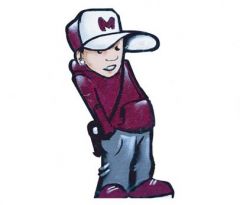 THÈME 2.1 La recherche d’emploiTHÈME 2.2 L’embauche et la rémunérationLa recherche d’un emploiLa communication écrite et orale relative à la recherche d’un emploiL’offre d’emploiL’embauche et la rémunérationLe marché du travailJoshua vient d’obtenir son bac pro ELEC et veut rentrer dans la vie active, il vous demande de l’aide pour y arriver.Il interroge son entourage et obtient différentes réponses :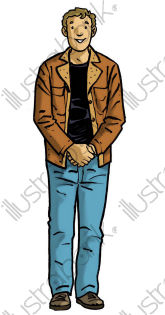 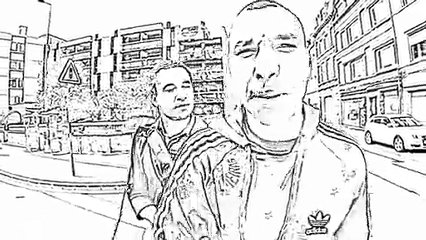 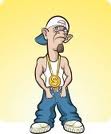 Comment Joshua doit-il s’y prendre pour chercher un emploi ? (démarche administrative)Qui doit-il contacter ?Citez quelques noms d’agences d’intérim et quelques entreprises locales susceptibles de l’engager.Avez-vous d’autres moyens pour que Joshua trouve un emploi ? Lesquels ?Joshua se lance alors dans la préparation de sa lettre de motivation et de son C.V.Aidez Joshua à corriger ses fautes (syntaxe, orthographe, présentation)  dans les différents documents (doc 1 et doc 2) afin qu’il ait le plus de chance de trouver un emploi.Quels sont les erreurs que Joshua a effectué dans son courrier ? Dans son CV ? Corrigez-les.Joshua se rend sur un site et trouve différentes annonces, il ne sait pas laquelle choisir, aidez-le à mieux comprendre ces annonces en répondant à ses questions :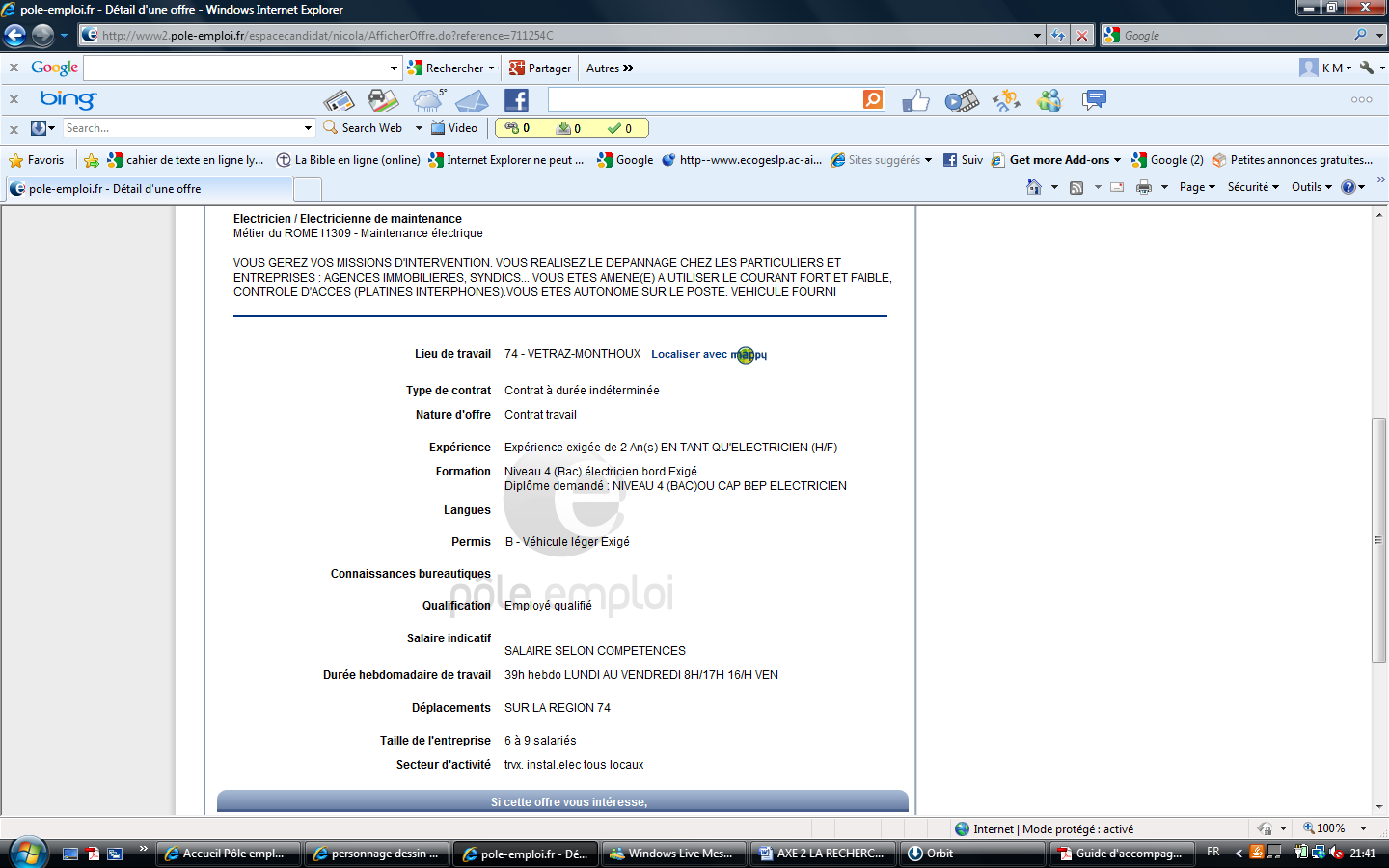 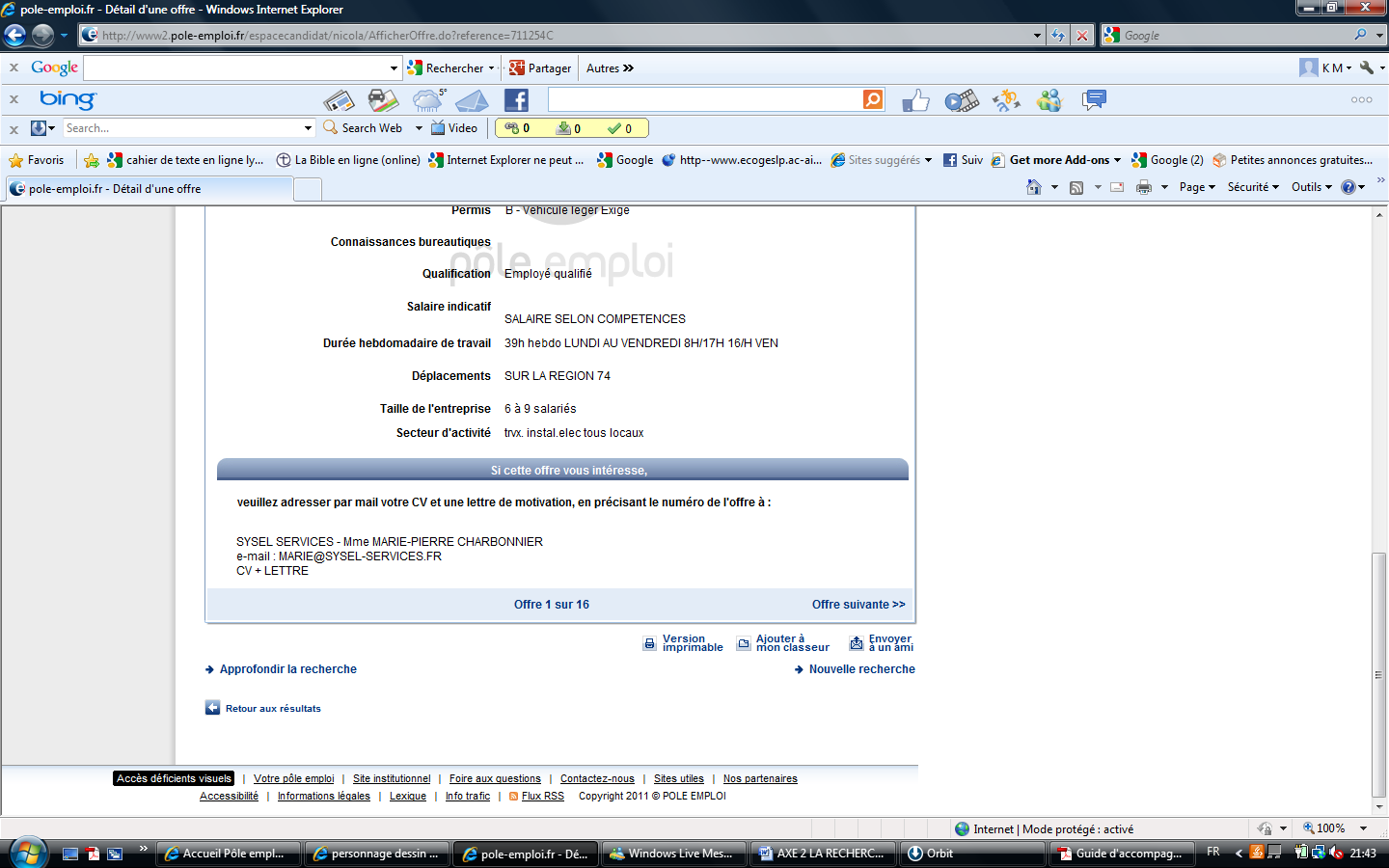 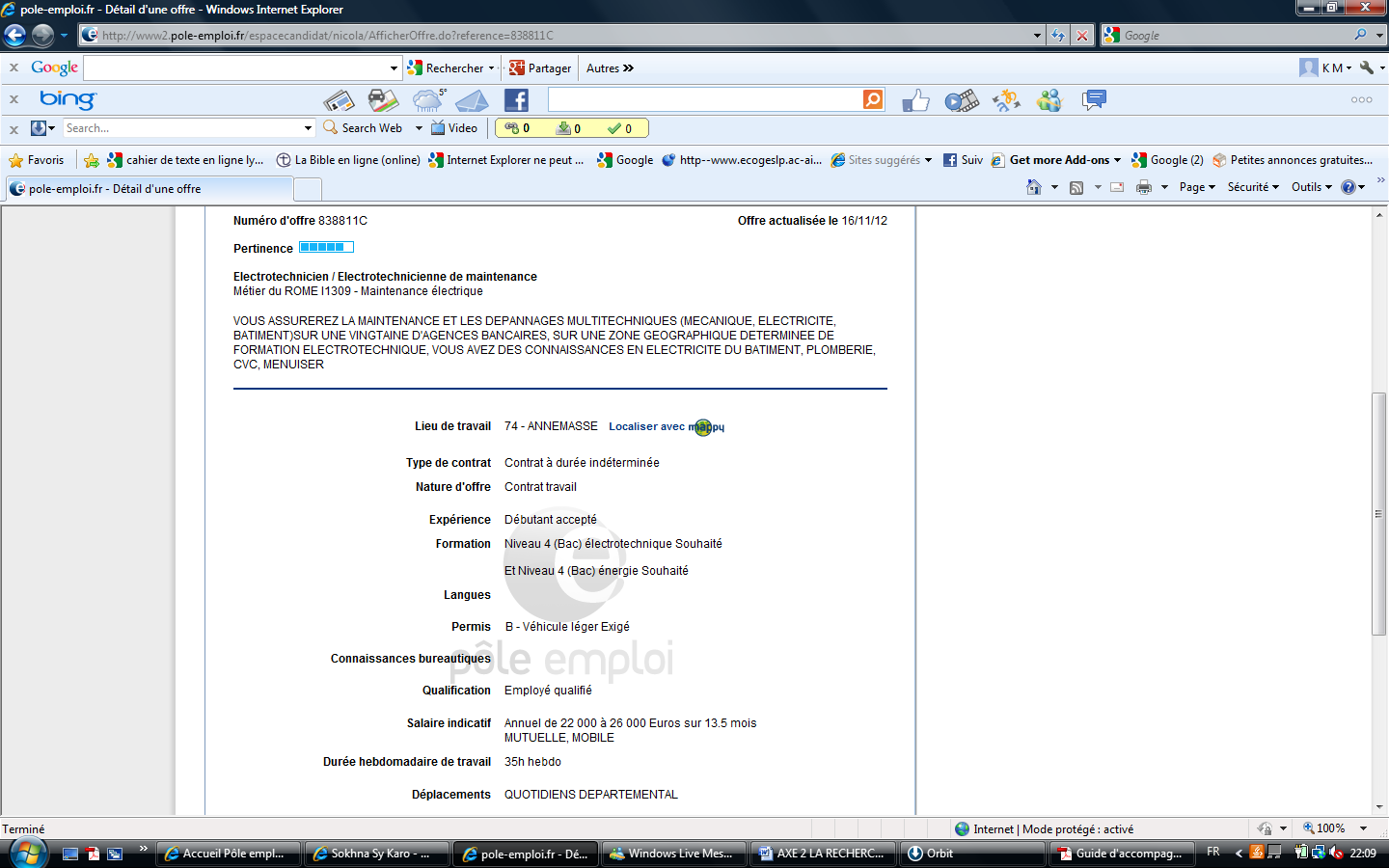 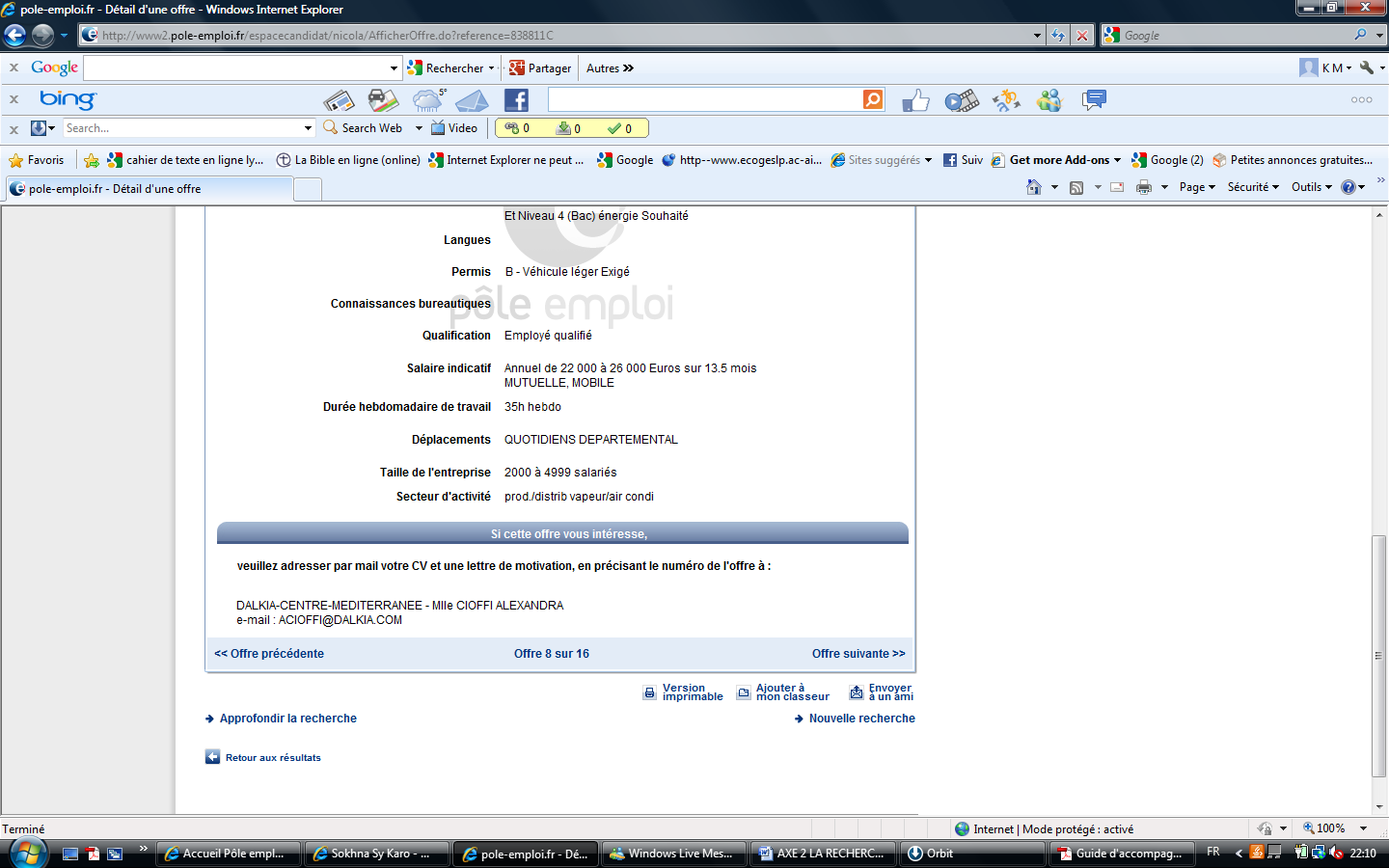 Sur quel site ces annonces sont-elles référencées ?Quelles sont les différentes rubriques représentées dans l’annonce ?En consultant ces petites annonces, à quoi Joshua doit-il faire attention ?Laquelle de ces annonces correspond le plus au profil de Joshua ? Pourquoi ?Après avoir corrigé sa lettre de motivation et son CV (grâce à vos précieux conseils), Joshua décide de postuler dans la société DALKIA Centre Méditerranée. A qui Joshua doit-il adresser sa lettre de motivation et son CV ?Quel est le secteur d’activité de cette entreprise ?A quel salaire (tranche) Joshua peut-il prétendre ?Que signifie l’expression « salaire sur 13.5 mois annuel »?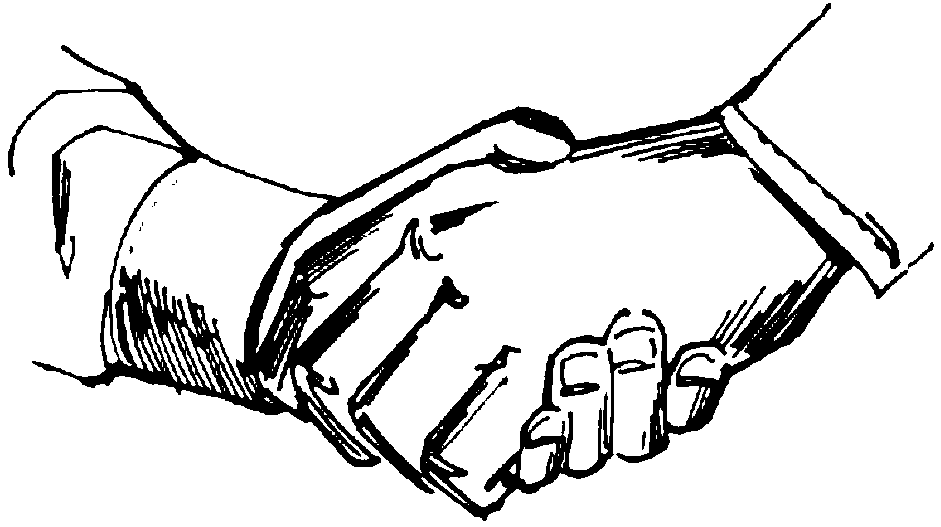 Après deux semaines d’attente, Joshua reçoit un appel de l’entreprise DALKIA Centre Méditerranée qui lui propose un entretien. Comment Joshua doit-il se présenter ? (tenue, argumentaire…)Avec quel(s) document(s) ?Quelles questions le responsable peut-il poser à Joshua ?Imaginez le dialogue entre le responsable des ressources humaines de l’entreprise et Joshua.Jouer la scène avec un camarade de classe.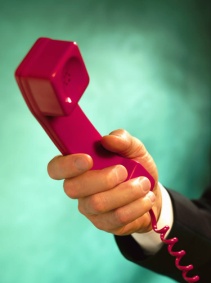 L’entretien s’est bien passé, Joshua est confiant. Après deux jours d’attente, la décision est prise, Joshua a le plaisir de recevoir un appel téléphonique lui annoncant sa futur embauche dans la société.Ce mardi, Joshua se rend dans la société afin de signer son contrat de travail, un CDD de 9 mois. A partir de ce contrat (doc3) et à l’aide du lien informatique suivant infotravail_com.htm répondez aux différentes questions.Quels sont les deux parties au contrat ?Quel est l’engagement principal de chaque partie ?Quelle est la date de début et la date de fin de ce contrat ?A partir de ce contrat, retrouvez les mentions obligatoires au contrat.Quel est le principe du CDD ? pour répondre, vous pouvez vous aider de la documentation suivante infotravail_com.htmQuel autre contrat connaissez-vous ? Citez les et donnez les caractéristiques.A quoi sert une période d’essai ?Pourquoi ce contrat est-il fait en double exemplaire ?Quelle est la particularité des Contrats à durée déterminée ?Joshua n’arrive pas à trouver la définition exacte du contrat de travail, en vous appuyant sur les mots melés ci-dessous, aidez-le à retrouver la défiinition du contrat de travail.En naviguant sur internet, Joshua trouve un article de presse (doc4) concernant Koh Lanta, son émission favorite, en vous appuyant sur l’article, répondez aux questions suivantes.Dites qu’elles sont les caractérisitques d’un contrat de travail d’après Maitre Assous.Maitre Assous compare les participants au jeu Koh Lanta à un autre métier lequel ? Relevez dans le texte la formulation.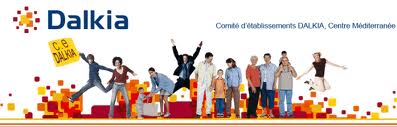 Participer à Koh-Lanta est un travail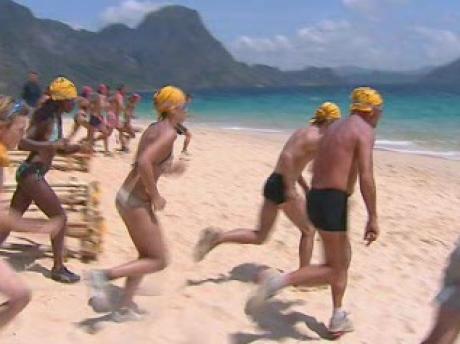 Koh-Lanta, émission phare de TF1 TELEVISION - Après les candidats de L'île de la tentation, c'est au tour de ceux des jeux de téléréalité de voir leur contrat requalifié...«Nous avons gagné!» L’avocat Jérémie Assous, qui a l’habitude de représenter les candidats de la téléréalité devant la justice, ne cache pas son enthousiasme. Plusieurs de ses clients, qui ont participé à l'émission Koh-Lanta, ont obtenu la requalification de leur contrat de participation en contrat de travail, a indiqué l’avocat à 20minutes.fr, confirmant une information du nouvelobs.com. Le conseil des Prud'hommes de Boulogne-Billancourt a donc tranché, mardi matin. Comment prouver un contrat de travail ? « La législation a défini trois critères pour qualifier un contrat de travail, répond Jérémie Assous. Il faut qu'il y ait un lien de subordination, c'est-à-dire que la personne reçoive des ordres, une activité, et une rémunération.» Un lien de subordination ? «Les participants étaient à l'entière disposition du producteur et ne pouvaient quitter les lieux de tournage ni téléphoner à leur famille, et la production leur donnait des ordres, par exemple il y avait des interviews toutes les vingt minutes...», raconte Jérémie Assous. Une activité ? « Ce n'est pas parce qu'ils avaient l'air de prendre du plaisir ou de ne rien faire que ce n'est pas une activité, reprend Assous. Le chauffeur d'un homme d'affaires est toujours en activité, même quand son patron va déjeuner et qu'il ne conduit pas, car il est à la disposition de son patron. » […] Quant à la rémunération, les candidats ont effectivement reçu une somme d'argent.Le producteur de Koh Lanta, Adventure Line Productions (ALP), a été condamné à verser «entre 3.100 et 4.500 euros par candidats», selon l’avocat. Cela au titre des salaires et congés payés mais aussi en guise de dommages et intérêts à la suite des licenciements abusifs. Des sommes que Me Assous espère qu’elles seront plus importantes après l’appel, qu’il interjettera si ALP ne le fait pas. «Pour L’île de la tentation, nous avions obtenu 27.000 euros pour 10 jours de tournage», rappelle-t-il.
La décision du conseil des Prud’hommes ne concerne pas que Koh Lanta, assure Me Assous. Toutes les émissions de téléréalité considérées comme des jeux sont concernées.» Les émissions de jeux, comme «Qui veut gagner des millions», seraient également visées. «La seule chose qui diffère, c’est la durée de tournage», affirme encore l’avocat. Publié le 15 septembre 2009.Sandrine Cochard : 20minutes.frAprès neuf mois passé au sein de l’entreprise, Joshua est sans emploi, il se retrouve donc au chomage. Il rencontre un professionnel qui lui donne plusieurs notions économiques qu’il a du mal à assimiler.Il lui propose alors un schéma afin que Joshua comprenne mieux ces notionsAfin de vérifier les acquis de Joshua, aidez-le à mettre les personnes aux bons endroits.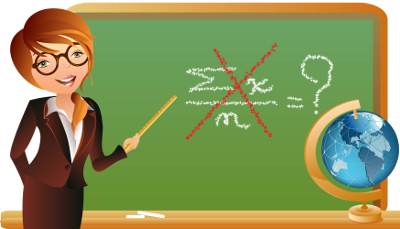 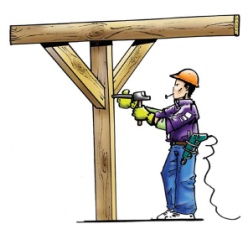 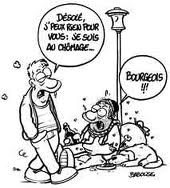 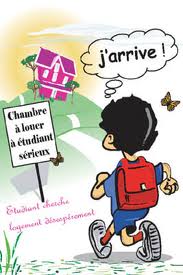 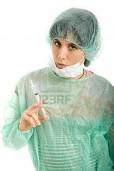 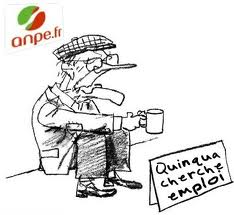 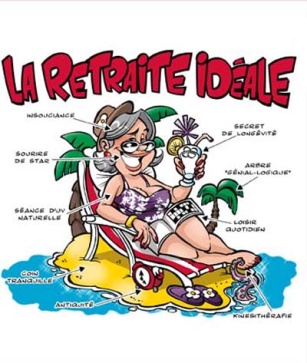 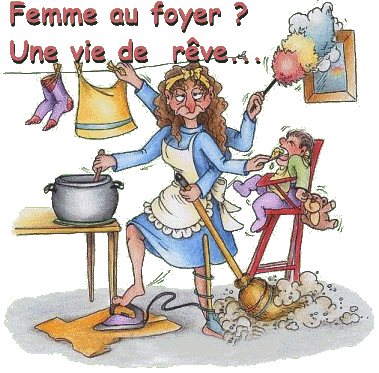 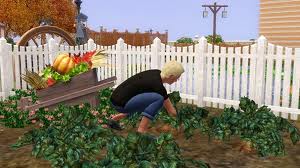 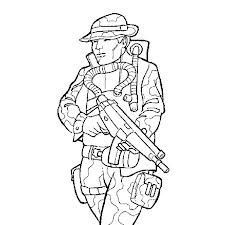 